Бриф на производство видео контента 1. ИНФОРМАЦИЯ О КОМПАНИИ2. ИНФОРМАЦИЯ О ВИДЕОРОЛИКЕ3. ДОПОЛНИТЕЛЬНАЯ ИНФОРМАЦИЯ	Хотите получить бесплатную консультацию? Свяжитесь с нами по электронной почте info@digitalv.ru или телефону +7 995 997 58 68 (Вадим Машков).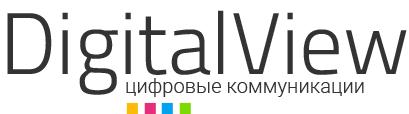 www.digitalv.rue-mail: info@digitalv.ruтел.: +7 (995) 997 58 68Клиент:Дата:Контактное лицо:Телефоны:E – mail:Сайт:1.1. Полное название организации1.2. Описание основных продуктов/услуг2.1. Что привело Вас к решению создать Видео2.2. Каких целей Вы хотите достичь с помощью Видео .
2.3. Желаемая  длительность ролика 2.4 Требуемое количество съемочных дней 2.5. Какой тип видео необходимо сделать а) Презентация продукта/ компании б) Рекламный видеоролик в) Видео инструкция г) Съемка мероприятия д. Видео для Yotube/ Instagram 2.6. Какой тип картинки вы хотите получить а) Репортажная (подходит для простых информационных роликов, съемки мероприятий)б) Презентационная (подходит для презентационных роликов, роликов о продукте)в) Киношная (для высокобюджетных имиджевых видеороликов, рекламы на ТВ)2.7. Нужны ли привлеченные актеры и массовка, какое количество человек .2.8. Потребуется ли компьютерная графика и анимация а) 2D  инфографика ( стандартные значки и фигуры) б) 2D  инфографика ( индивидуальная отрисовка) в) 3D 2.9. ЗвукДиктор                                                                   Музыкаа) не требуется                                                    а) не требуется б) русскоговорящий                                           б) подбор из бесплатных библиотек в) говорящий на иностранном языке                в) подбор из платных библиотек(лицензия)                                                                               г) написание оригинальной музыки2.10. Подготовительные работы а) Режиссерский сценарий  б) Раскадровка  в) Фудстилист  г) Организация кастинга  2.11. Съемочный процесса) Художник декоратор  б) Визажист в) Аэросъемка2.12. Необходимо ли продвижение видео youtube/ instagram 2.13. Желаемые сроки окончания работ2.14. Бюджет проекта (необязательно, возможны ориентировочные рамки от и до):3.1. Любая полезная в работе над проектом информацияВозможно есть примеры роликов, на которые вы хотели бы ориентироваться 